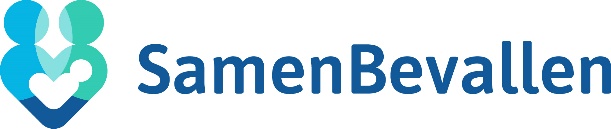 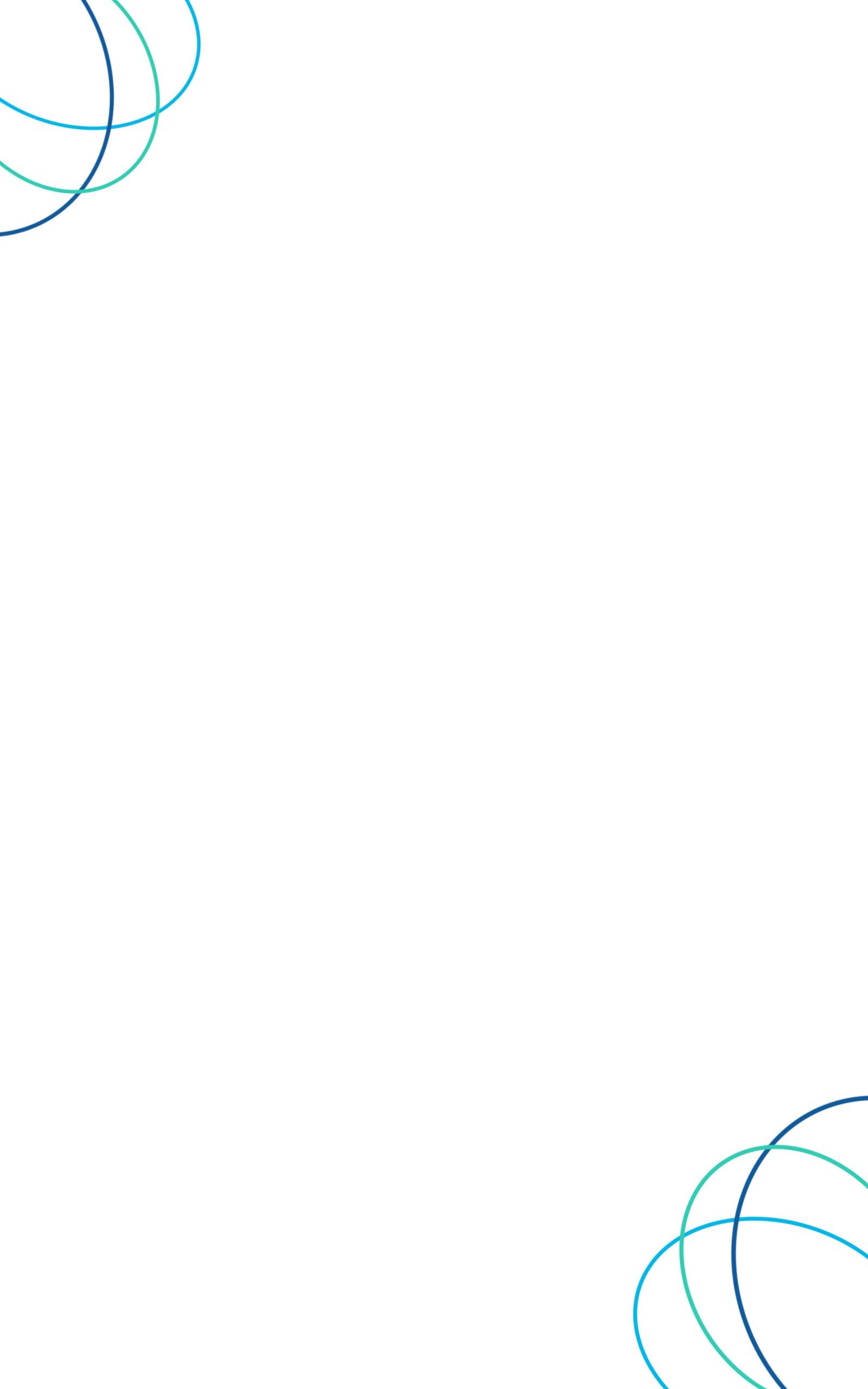 Datum: FactuurnummerFACTUURADRESBeschrijvingPrijsGelieve binnen 2 weken te voldoen op bankrekeningnummer… t.n.v. … o.v.v. Samen Bevallen.Met vriendelijke groet,Zwangerschapsdocent Samen Bevallen – regio … Lid van Vereniging Samen Bevallen